Personal  History Interview Assignment: Humanities/HACE & Art Project Due Wednesday, October 21st, 2015.Create 10 - 15 questions for your classmate based on their ME! poster and their Goals art projects.Interview your classmate and record their answers.Once you have completed your interview, you will need to decide how you would like to present your classmate:Option #1: Re-enact and record your interview in a Talk Show or News interview format. (You will need to provide an interview outline.)Option #2: Present your partner as if you were introducing them at a conference or meeting.  You will need to highlight your partner’s strength, interests and future goals. You will need to prepare cue cards or a script that will be handed in.Option #3: Create a slideshow on Google slides about your classmate.  You will need to add text to the slide show and narrate it as it plays.Presentations will need to be complete and ready to be presented on Wednesday afternoon during the Humanities Double Block.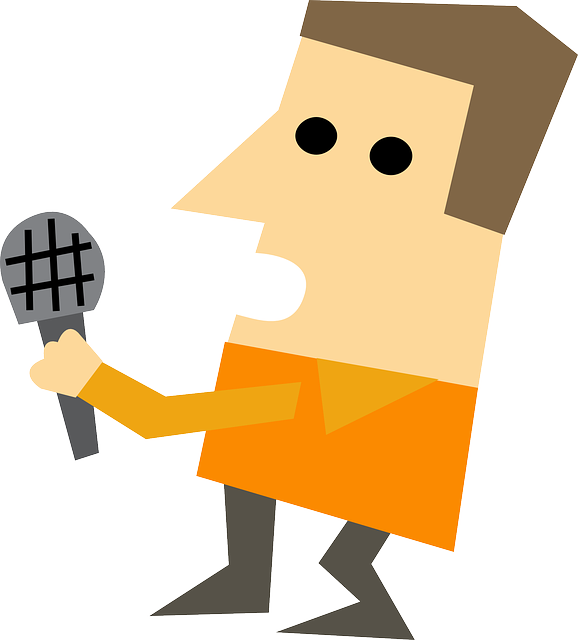 